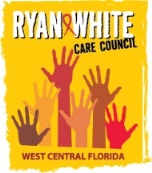 	WEST CENTRAL FLORIDA RYAN WHITE CARE COUNCILMEMBERSHIP, NOMINATIONS, RECRUITMENT, AND TRAINING COMMITTEEMETRO WELLNESS & COMMUNITY CENTER - TAMPAMONDAY, DECEMBER 19, 2016	11:00 A.M. - 12:30 P.M.AGENDACall to Order								ChairRoll Call								StaffChanges to Agenda							MembersAdoption of Minutes 						Chair September 19, 2016 (Attachments)Care Council Report							ChairReview of Committee Goals and Work Scope			MembersResults of Retreat Activity						Members Annual Planning MeetingLeadership Planning meeting New Member Applications		 			   	Members Membership Report							StaffNumber of Current MembersDemographics ReportBylaw Review							MembersShort Term Inactive StatusAddition of Table of Contents Community Concerns/ Announcements 				MembersAdjournment								ChairNote: Items in bold are action items.The next meeting of the Ryan White Care Council will be January 4, 2016 from 1:30pm to 3:30pm, at the Children’s Board of Hillsborough County.The CARE COUNCIL website is at www.thecarecouncil.org.  Meeting information, agendas and minutes will be posted on this website.